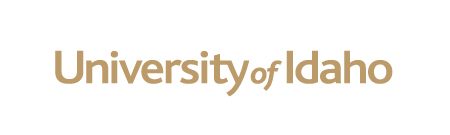 Contracts and Purchasing ServicesPhone: 208-885-6116Fax: 208-885-6060Bid Waiver Request FormCompetitive bidding is required for purchases over $5,000 unless a waiver is granted by the Director of Contracts and Purchasing Services.  Waivers will only be granted in accordance with Section 60.13 of the Administrative Procedures Manual.Requestor Name:						Requisition Number:				Department:							Phone Number:				THE FOLLOWING SECTION MUST BE COMPLETED BY PRINCIPAL INVESTIGATOR (PI) OR END-USER (EU)PI/EU Name: __________________________________	Department: _________________________PI/EU Phone: __________________________________	PI/EU Email: ________________________Proposed Vendor:			                              	Total Purchase Price: $			Name and Model of Proposed Product: 									Please complete Sections I and II of this form.  Select the circumstance(s) that describe this purchase and warrant elimination of competition.  Check all applicable boxes.  Provide the requested supporting information in Section II.The requested product is a repair part for existing equipment.  Provide manufacturer and model number of existing equipment.The requested product must be compatible with existing equipment.  Provide manufacturer, model number, and compatibility requirements of existing equipment.The requested product has unique design/performance specifications or quality requirements which are essential to work/ research/ teaching needs.  Describe the unique specifications and why they are necessary for your work.  Additionally, describe at least two similar products/ alternative vendors that you have researched and the reason you prefer the requested product.  The requested product is required to ensure continuity in experiments and/or collaborative research.  Describe the research and the reason this product is needed to maintain continuity.This vendor is the sole manufacturer and sole distributor of this item.  Specifically describe the efforts made to identify other manufacturers and distributors (e.g. internet searches, scholarly journals, etc.) and attach any relevant documentation.This is an emergency purchase.  Describe the nature of the emergency.Justify your selection by providing the information described in Section I.  Attach additional documentation if helpful or required.  I certify that the above information is complete and accurate to the best of my knowledge.PI/EU Signature: _____________________________________	Date: __________________________Purchasing and Contract Services Internal Use Only:Bid waiver approved				Bid waiver disapprovedSignature:								Date:						Director, Contracts and Purchasing Services